Lampiran 2.SILABUS PEMBELAJARANSatuan Pendidikan		: SDN 12 Kendari BaratMata Pelajaran		: Pendidikan Agama IslamKelas / Semester		: IV/GenapPertemuan Ke		: 1 dan 2Standar Kompetensi		: Memahami Ketentuan-Ketentuan Shalat  							   Kendari,    Februari 2012	         Guru/Peneliti	     											     	Pengamat      	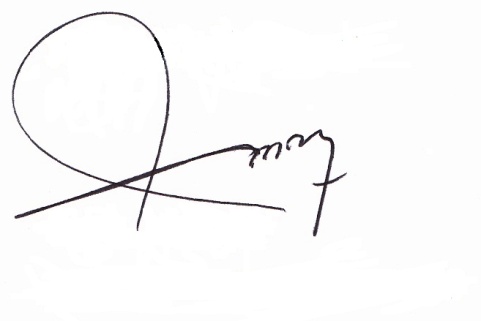 Mayani  													Sahir S.AgNIM. 08 010101 006												NIP. 1952201151983061001                                                          					Mengetahui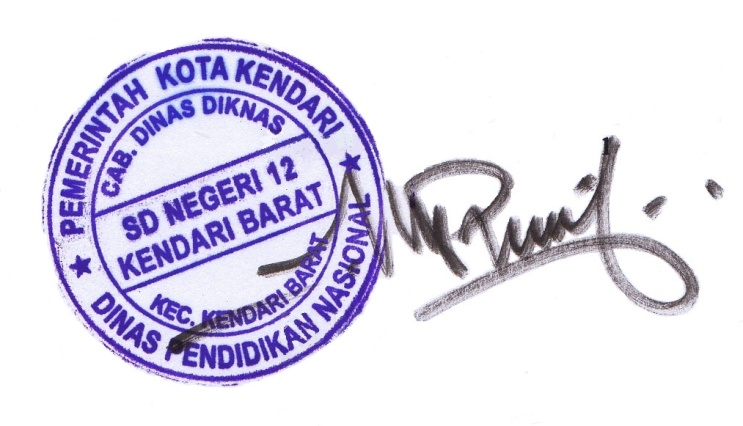 Kepala SDN 12 Kendari BaratHj. Marlina Inggai, S.Pd    								    NIP.195510181980102001SILABUS PEMBELAJARANSatuan Pendidikan		: SDN 12 Kendari BaratMata Pelajaran		: Pendidikan Agama IslamKelas / Semester		: IV/GanjilPertemuan Ke		: 1 dan 2Standar Kompetensi		: Memahami Bacaan Surah al-Kautsar dan al-‘Asri  							   Kendari,    Februari 2012	                                                                                                                                                                                                                                                                                                                  Guru/Peneliti	     											     	Pengamat      	Mayani  													Sahir S.AgNIM. 08 010101 006												NIP. 1952201151983061001                                                          					MengetahuiKepala SDN 12 Kendari BaratHj. Marlina Inggai, S.Pd    NIP.195510181980102001Kompetensi DasarMateri pembelajaranKegiatan PembelajaranIndikator PencapaianPenilaianPenilaianAlokasi  WaktuSumberKompetensi DasarMateri pembelajaranKegiatan PembelajaranIndikator PencapaianTekhnik PenilaianBentuk PenilaianAlokasi  WaktuSumberMenjelaskan pengertian shalat, macam-macam shalat wajib dan jumlah rakaatnya, syarat wajib shalat. pengertian shalat, syarat wajib shalat, macam-macam shalat wajib dan jumlah rakaatnyaBerdoa Menjelaskan materiTanya jawabKesimpulanEvaluasi dan penugasanRefleksiMenjelaskan pengertian shalatMenyebutkan macam-macam shalat wajib beserta rakaatnyaMenyebutkan syarat wajib shalatTes tulisanPilihan gandaUraian2 x 45 menitBuku teksMenyebutkan syarat sah shalat, rukun shalat,dan hal-hal yang membatalkan shalatsyarat sah shalat, rukun shalat,dan hal-hal yang membatalkan shalatBerdoa AbsensiMembagi kelompokMenjelaskan materiTanya jawabKesimpulanEvaluasi.penugasanRefleksiMenyebutkan syarat sah shalatMenyebutkan rukun shalatMenyebutkan hal-hal yang dapat membatalkan shalatTes tulisanPilihan gandaUraian2 x 45 menitBuku teksKompetensi DasarMateri pembelajaranKegiatan PembelajaranIndikator PencapaianPenilaianPenilaianAlokasi  WaktuSumberKompetensi DasarMateri pembelajaranKegiatan PembelajaranIndikator PencapaianTekhnik PenilaianBentuk PenilaianAlokasi  WaktuSumberMenjelaskan pengertian surah al-Kautsar, menerjemahkan surah al-Kautsar, memahami kadungan surah al-KautsarMenjelaskan pengertian surah al-‘Asri, menerjemahkan surah al-‘Asri, memahami kadungan surah al-‘AsriMembaca surah al-Kausar Membaca surah al-‘AsriBerdoa Menjelaskan materiTanya jawabKesimpulanEvaluasi dan penugasanRefleksiBerdoa Menjelaskan materiTanya jawabKesimpulanEvaluasi dan penugasanRefleksiSiswa dapat menjelaskan pengertian surah al-KautsarSisawa dapat melafalkan surah al-Kautsar dengan benarSiswa dapat menerjemahkan surah al-KutsarSiswa dapat memahami kandungan surah al-KautsarSiswa dapat menjelaskan pengertian surah al- ‘AsriSisawa dapat melafalkan surah al- ‘Asri dengan benarSiswa dapat menerjemahkan surah al- ‘AsriSiswa dapat memahami kandungan surah al- ‘AsriTes tulisaTes tulisanPilihan gandaUraianPilihan gandaUraian2 x 45 menit2 x 45 menitBuku teksBuku teks